Risør kommune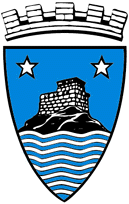 Reguleringsplan for      , gnr/bnr      /      - oppstartsmøteOppstartsmøtets formål er å avklare offentlige forutsetninger for at planforslaget skal kunnerealiseres, og skal danne grunnlaget for en god planprosess. Momentene i denne referatmalen skal fylles ut. Referatet godkjennes av partene ved underskrift i forbindelse med avslutning av møtet. Tekst i blått inneholder linker til nyttige nettsteder.Saksnavn: Reguleringsplan for      , gnr/bnr      /     SaksID: Arkivsaksnr      Saksbehandler:      Møtested: Risør kommunehusMøtedato:      Til stede fra forslagsstiller 				Til stede fra kommunen1. Bakgrunnen for å igangsette planarbeidet(Her beskrives hva som er forslagsstillers intensjon med å sette i gang planarbeidet)Vedlegg (materiale som forelå fra forslagsstiller til oppstartsmøtet): 2. PlanforutsetningerReguleringsplanform : Jfr. PBL kapittel 12      Detaljregulering     	 Områderegulering2.1 Området berøres av følgende overordnede planer (fylkesplaner, kommuneplanens arealdel,kommunedelplaner, områdereguleringsplaner, temaplaner med mer):PlanID 	  Godkjent 	      Plannavn 			             Formål (som blir berørt)2.2Ny plan vil erstatte (helt eller delvis) følgende andre planer (reguleringsplaner, bebyggelsesplaner mm):PlanID 	  Godkjent 	      Plannavn 			             Formål (som blir berørt)Status på planen i dag:   Juridisk bindende	 Ikke juridisk bindende2.3Pågår det annet planarbeid i nærområdet?		        Ja 	        NeiMerknad:2.4Vil planforslaget samsvare med overordnet plan?	        Ja	        NeiMerknad:2.5Vil planforslaget utløse krav omkonsekvensutredning / planprogram?		        Ja 	        NeiJfr. Forskrift om konsekvensutredningerMerknad: - Faller planen innunder forskriftens § 2 ): Skal konsekvensutredes- Faller planen innunder forskriftens § § 3 og 4): Skal konsekvensutredesNB! Dersom planen faller innunder § 3 men IKKE inn under § 4 skal dette fremgå avvarsel og kunngjøring om oppstart av planarbeidet, jfr. forskriftens § 5.Merknad:      2.6Vil ny plan utløse behov for utbyggingsavtale? 	        Ja	        NeiJfr. PBL kapittel 17Merknad:2.7Har kommunen tilfredsstillende kartgrunnlag for området? 	      Ja   	      NeiMerknad:       Kommunen har 1,0-meterskoter på høydegrunnlag.2.8Planforslaget må forholde seg til følgende rikspolitiske/statlige retningslinjer og bestemmelserRikspolitiske retningslinjer, jfr. PBL 1985 § 17-1 første ledd	for samordnet areal og transportplanlegging:      	for styrking av barn og unges interesser:      	for vernede vassdrag:      2.9Statlige planretningslinjer, jfr. PBL 2008 § 6-2	for klima- og energiplanlegging i kommunene:      2.10Rikspolitiske bestemmelser	om midlertidig stopp i etablering av kjøpesentra utenfor sentrale deler av byer og tettsteder:      3. Kommunale vedtekter og retningslinjer som gjelder for planområdet(Kommuneplanens bestemmelser – kommuneplanens retningslinjer – kommunale vedtekter for parkering – kommunale vedtekter for lekeplasser –   Utfyllende bestemmelser til kommuneplanens arealdel  Retningslinjer for fritidsbebyggelse i Risør kommune  Kommunalteknisk veinorm  Kommunalteknisk VA-norm4. Krav til varsel om oppstart av planarbeidetJfr. Oppstart av planarbeid § 12-8 i PBL.Kopi av referatet fra oppstartsmøtet sendes regionale myndigheter ved varsling om oppstart avplanarbeidet. Forslagsstiller skal varsle oppstart av planarbeidet. Før planarbeidet varsles igangsatt anbefales det at varslingsmaterialet oversendes kommunens saksbehandler for gjennomsyn.Varselet skal inneholde:						 Merknad:4.1 Oversiktskart hvor planområdet er avmerket			     4.2 Kart i egnet målestokk med avmerket planavgrensning		     4.3 Brev som orienterer om hensikten medplanarbeidet, dagens arealbruk, gjeldendeplanstatus og ønsket reguleringsformål				     5. Viktige utredningsbehov for planarbeidet – foreløpig vurderingHovedtema Bør utredes i forbindelse med planarbeidet – sjekkliste for GrenlandsstandardenI forbindelse med varsel om planarbeid innsendes sjekkliste fra Fylkesmannens miljøvernavdeling + Risør kommunes sjekkliste for estetiske hensyn og miljøinteresser.5.1 Planfaglige vurderinger5.2 Jordvern- og landbruksfaglige vurderinger5.3 Miljøfaglige vurderinger5.4 Kulturlandskap og kulturminner5.5 Samfunnssikkerhet og beredskap5.6 Folkehelse, barn og unges, funksjonshemmedes og eldres interesser5.7 Veg- og vegtekniske forhold / trafikksikkerhet5.8 Andre kommentarer:6. Krav til planforslaget – innhold og materialeLista nedenfor viser hvilke forventninger kommunen har til komplett materiale på bakgrunn av det vi er kjent med på oppstartsmøtet. Forslagsstiller er ansvarlig for å vurdere behov for ytterligere dokumentasjon som et resultat av de tilbakemeldinger man får ved varsel om oppstart og eventuelt seinere i prosessen.Plankart - digital (i henhold til siste sosi-standard + pdf-format)Bestemmelser (pdf + word-format)PlanbeskrivelseListe over varsledeVarslingsbrevAvisannonseInnkomne merknaderUtfylt sjekkliste (inkl. ROS-analyse der behov)Dokumentasjon på at vegens senterlinje er riktig geometrisk bygget oppIllustrasjonsplanFargerSvart/hvittFotomontasjerPerspektivtegningerByggetegningerModellAnalyserAnnet (spesifisér)I tillegg til pkt 1 – 8 (obligatorisk), bør det vurderes behov for fotomontasje eller perspektivtegning. I beskrivelsen må det legges vekt på å beskrive landskapsmessige konsekvenser av tiltaket med vekt på innsyn fra sjøen.Når kommunen har mottatt kopi av utsendt varsel om igangsatt planarbeid, legges dokumentene i varslet ut på kommunens hjemmeside.7. Kommunaltekniske anleggVegVannAvløpRenovasjonAnnetKommentarer:      8. Kommunens foreløpige råd og vurderinger9. FramdriftForslagsstillers planlagte dato for varsel om oppstart:      Forslagsstillers planlagte dato for oversendelse av forslag til kommunen:      Utlegging til offentlig ettersyn antas å skje seinest: 12 uker etter at komplett materiale foreligger10. BekreftelserPrioriterte utredningsbehov for planarbeidet er angitt så langt dette har vært mulig på grunnlag av tilgjengelige opplysninger under oppstartsmøtet.Verken oppstartsmøtet eller referatet gir rettigheter i den senere saksbehandlingen. Naboprotester,protester fra beboerorganisasjoner, krav fra offentlige myndigheter mv. vil kunne føre til krav om endring av planforslaget, evt. endring av fremdriften på behandlingsprosessen.Kommunen har opplyst om gjeldende gebyrregulativ for behandling av plansaker. Faktura sendes tiltakshaver:      Risør kommune, den      Referent : Risør kommune v/      Referatet er godkjent og mottatt.For forslagsstiller: ……………………………………..	Dato: ……………….     , grunneier     , planlegger – Plankontor:      20.06 2006Kommuneplanens arealdel